MİLLİ EĞİTİM BAKANLIĞI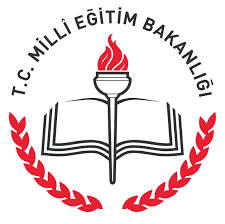 ÖLÇME, DEĞERLENDİRME VE SINAV HİZMETLERİ GENEL MÜDÜRLÜĞÜMERKEZİ ORTAK SINAVLARDA SALON BAŞKANI VE GÖZCÜYE AİT İŞLEM BASAMAKLARI* SINAVLARIN UYGULANMASINDA GÖSTERMİŞ OLDUĞUNUZ ÖZEN VE 
VERMİŞ OLDUĞUNUZ DESTEKTEN DOLAYI TEŞEKKÜR EDERİZSALON BAŞKANI	                                                                                        GÖZCÜADI VE SOYADI                                                                                 ADI VE SOYADIİMZASI                                                                                             İMZASISayın Yetkili;Bakanlığımızca Ortaokul 8. Sınıf öğrencilerine uygulanan Merkezi Ortak Sınavlar 27-28 Nisan 2016 tarihlerinde yapılacaktır.Daha önce yapılan merkezi sistem sınavlarında yaşanan bazı olumsuzlukların ortadan kaldırılması için hazırlanan “Merkezi Ortak Sınavlarda Salon Başkanı ve Gözcüye ait İşlem Basamakları” formu ektedir.İlinizde ve ilinize bağlı ilçelerde Merkezi Ortak Sınav yapılacak olan Ortaokul müdürlüklerine ekte gönderilen formun ulaştırılması, salon başkanı ve gözcü olarak görevlendirilen öğretmenlerce formun doldurulmasının, formun bundan sonra dayapılacak olan Merkezi Ortak Sınavlarda (mazeret sınavları dahil) kullanılmasının ve kullanılan formların okul müdürlüklerince muhafaza edilmesinin sağlanması hususunda..MEBÖlçme, Değerlendirme ve Sınav Hizmetleri Genel MüdürlüğüSınav Güvenliği ve Sınav Yönetimi Daire Başkanlığı0 (312) 497 4151İli:  KÜTAHYAİlçesi:Okulu:Ders Adı:Salon No:SINAVBAŞLAMADAN ÖNCE YAPILACAK İŞ VE İŞLEMLERSINAVBAŞLAMADAN ÖNCE YAPILACAK İŞ VE İŞLEMLERSINAVBAŞLAMADAN ÖNCE YAPILACAK İŞ VE İŞLEMLER1GÖREVLENDİRİLDİĞİNİZ SALONA AİT SINAV EVRAKI GÜVENLİK POŞETİNİ BİNA SINAV KOMİSYONUNDAN İMZA KARŞILIĞI ALDINIZ MI?GÖREVLENDİRİLDİĞİNİZ SALONA AİT SINAV EVRAKI GÜVENLİK POŞETİNİ BİNA SINAV KOMİSYONUNDAN İMZA KARŞILIĞI ALDINIZ MI?2SINAV EVRAKI GÜVENLİK POŞETİNİ KONTROL ETTİNİZ Mİ?(DERS ADI, SALON NUMARASI VE SAĞLAMLIĞI)SINAV EVRAKI GÜVENLİK POŞETİNİ KONTROL ETTİNİZ Mİ?(DERS ADI, SALON NUMARASI VE SAĞLAMLIĞI)3SINAV EVRAKI GÜVENLİK POŞETİNİ ÖĞRENCİLERİN HUZURUNDA AÇTINIZ MI?SINAV EVRAKI GÜVENLİK POŞETİNİ ÖĞRENCİLERİN HUZURUNDA AÇTINIZ MI?4SINAV EVRAKI GÜVENLİK POŞETİNİN İÇİNDEN ÇIKAN ÖĞRENCİ YOKLAMA LİSTESİ, CEVAP KAĞIDI VE SORU KİTAPÇIKLARINI SAYARAK KONTROL ETTİNİZ Mİ?SINAV EVRAKI GÜVENLİK POŞETİNİN İÇİNDEN ÇIKAN ÖĞRENCİ YOKLAMA LİSTESİ, CEVAP KAĞIDI VE SORU KİTAPÇIKLARINI SAYARAK KONTROL ETTİNİZ Mİ?5ÖĞRENCİLERİN ÖĞRENCİ YOKLAMA LİSTESİNDEKİ SIRAYA GÖRE OTURDUKLARINI KONTROL ETTİNİZ Mİ?ÖĞRENCİLERİN ÖĞRENCİ YOKLAMA LİSTESİNDEKİ SIRAYA GÖRE OTURDUKLARINI KONTROL ETTİNİZ Mİ?B )  SINAVIN UYGULANMASI SIRASINDA YAPILACAK İŞ VE İŞLEMLERB )  SINAVIN UYGULANMASI SIRASINDA YAPILACAK İŞ VE İŞLEMLERB )  SINAVIN UYGULANMASI SIRASINDA YAPILACAK İŞ VE İŞLEMLER11ÖĞRENCİLERE AİT CEVAP KAĞITLARINI KONTROL EDEREK DAĞITTINIZ MI?22SORU KİTAPÇIKLARINI “S” OTURMA KURALINA GÖRE ARKA ARKAYA VE YAN YANA GELMEYECEK ŞEKİLDE DAĞITTINIZ MI?     ( DİKKAT: (A-B-C-D ) DÖRT ADET KİTAPÇIK TÜRÜ VARDIR)33ÖĞRENCİLERİN KİTAPÇIK TÜRLERİNİ CEVAP KÂĞITLARINA KODLAMALARINI KONTROL ETTİNİZ Mİ?44 KİTAPÇIK TÜRLERİNİ ÖĞRENCİ YOKLAMA LİSTESİNE KODLADINIZ MI?55ÖĞRENCİLERİN CEVAP KAĞITLARINI İMZALADIKLARINI KONTROL ETTİNİZ Mİ?66SINAVA GİRMEYEN ÖĞRENCİLERLE İLGİLİ İŞLEMLERİ YAPTINIZ MI?C)   SINAVIN BİTİMİNDE YAPILACAK İŞ VE İŞLEMLERC)   SINAVIN BİTİMİNDE YAPILACAK İŞ VE İŞLEMLERC)   SINAVIN BİTİMİNDE YAPILACAK İŞ VE İŞLEMLER11ÖĞRENCİ YOKLAMA LİSTESİNE ÖĞRENCİLERİN İMZALARINI ALDINIZ MI?   ( BU İŞLEMİ SINAV BAŞLAMADAN VE SINAV SIRASINDA YAPMAYINIZ)22ÖĞRENCİLERİN CEVAP KAĞITLARINI SAYARAK SIRAYA KOYDUNUZ MU?33ÖĞRENCİ YOKLAMA LİSTESİ VE CEVAP KÂĞITLARINDAKİ SALON GÖREVLİLERİNE AİT İMZA YERLERİNİ İMZALADINIZ MI?44ÖĞRENCİ YOKLAMA LİSTESİ, CEVAP KAĞITLARI VE VARSA TUTULAN TUTANAKLARI SINAV EVRAKI GÜVENLİK POŞETİNE KOYDUNUZ MU? (SORU KİTAPÇIKLARI SINAV EVRAKI GÜVENLİK POŞETİNE KONULMAYACAKTIR.)55SALONDA SINAVLA İLGİLİ HİÇBİR EVRAKIN KALMADIĞINI KONTROLETTİNİZ Mİ?66SINAV EVRAKI GÜVENLİK POŞETİNİ SALONDA USULÜNE UYGUN OLARAK KAPATTINIZ MI?77SINAV EVRAKI GÜVENLİK POŞETİNİ VE SORU KİTAPÇIKLARINI BİNA SINAV KOMİSYONUNA İMZA KARŞILIĞI TESLİM ETTİNİZ Mİ?